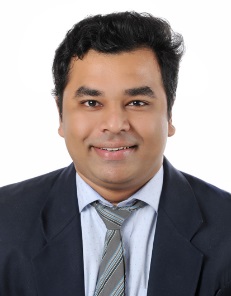 OBJECTIVETo be part of an industry where I can apply the knowledge and experience I have gained. I will prove to be an asset to an organization. To work with dedication, determination & enthusiasm to obtain organizational goals in synchronization with the management. To bring about result orientation for the quest for self-satisfaction.SUMMARYPossess experience of 4 years in Airline Industry (Revenue accounting ) and 3 years in Shipping IndustryDemonstrates sense of urgency in busy environments, interacted with the clients of the Singapore and Germany.Acknowledged for unwavering commitment in providing excellent service and quality audit.Comfortable in communicating with people from various cultures and backgrounds.Good at providing excellent customer service and a one-time resolution to the customers.Adapt at changing gears when situations dictate; active listener, practiced in resolving Clients complaints and promoting conflict resolution.Possess strong working methodology and clear understanding of policies & procedures.Enthusiastic individual, recognized ability to establish and maintain effective working relationships across cross-functional teams and building strategic relationships with clients.Flexible and versatile – able to maintain a sense of humor under pressure.COMPETENCY MATRIXClients Service and SatisfactionExcellent Communication SkillsRelationship ManagementTraining & MentoringKnowledge SharingIssue ResolutionPerformance MonitoringPeople ManagementACCOLADESReceived Extra Mile Awards for providing excellent client service for German customers at MAERSK.Awarded with Pro-Care Champ Certification in the field of business communication and customer behaviour at MAERSK.Received Champ of the Month and Champ of the Quarter Awardsat TCS.Honoured with Root cause analysis Certificationat TCS.CAREER PATHPROFESSIONAL EXPERIENCEAt Maersk Global Service Centres										Being a part of a migration process of OTCS Germany.Handling Export customers for forwarders of Germany, resolving their queries and replying them via email.Answering customer queries pertaining to shipment right from booking till documentation via email.Attending calls with Germany focal in order to implement new ideas for process improvement and customer’s satisfaction.Facilitating the team in handling the queries.Responsible to ensure 100% accuracy and total data quality with minimum error both at personal level and for the team.Generating weekly reports and submitting the same to the management.Managing the email queue and prioritizing the important ones for entire team.Participating in Customer Effort Reduction Program initiated by MAERSK.Developing and maintaining good relations with the customers for business excellence.Coordinating with the front office and solving their issues, as and when required.Reissuing Bill of lading to the customer under export documentation.Training new joiners and impart detailed knowledge / information of the process and procedures.Conducting team meetings to discuss about process related changes and new challenges.Participating in meetings and brainstorming sessions with BPO team, Cross trade and other colleagues to synchronize the business activities and work on obstacles in existing ones.At Tata consultancy servicesPerforming sales audit and rate audit accordingly detecting the cargo errors.Raising ADM’SHandling costing which is part of F&A for Aviation includes error rectification and reporting, Reconciliation and sharing them with clients.Query handling with the staff as well as with the client.Assures Quality check for the Team.                 Client Interaction (Singapore Cargo) worldwide branches.     Capturing cargo freight invoice (CTM) i.e cargo transfer manifest.Assures Quality check of cargo transfer manifest and there by sending the timely status reports.Maintaining the ADHOC REPORTS and sending it to the station for approvals.Generating station sales reports after completion of audit and sending to the head office.Maintaining and generating Cargo error monitoring reports and sending to the stations as well as to the head office.Maintaining a report and sending it to the client on monthly basis for the status of cargo errors accepted, rejected.EDUCATIONMBA in Finance from ITM College in 2015.Master of Commerce from Mumbai University in 2012Bachelor of Accounting and Finance from Ket’s V. G. Vaze College, Mumbai University in 2008. Secured 71%XII from VPM College, Maharashtra Board in 2005. Secured 66%X from St George High school, Maharashtra Board in 2003. Secured 61%LANGUAGE SKILLSProficient in English, Hindi, and Marathi.HobbiesPlaying cricket and watching movies.Marital StatusSingle.REFERENCESAvailable upon requestI hereby declare that above written particulars are to the best of my knowledge and belief.OrganizationRoleDurationMaersk Global Service Centres (India) Pvt. Ltd., IndiaSenior Process Expert - German CustomersApr 2016 – Till DateMaersk Global Service Centres (India) Pvt. Ltd., IndiaProcess Expert - German CustomersFeb2013 – Apr 2016Tata consultancy servicesSenior AssociateApr 2010 – Feb2013Tata consultancy servicesAssociate Sep 2008 – Apr 2010